– VIDEO CONFERENCE MEETING NOTICE –WHAT:	Merit Board Meeting		
Roswell Park Comprehensive Cancer CenterWHEN:	Monday, February 8, 2021			
8:30 a.m.						Video Conference Link:  www.roswellpark.org/meritboardmeeting###Roswell Park Comprehensive Cancer Center is a community united by the drive to eliminate cancer’s grip on humanity by unlocking its secrets through personalized approaches and unleashing the healing power of hope. Founded by Dr. Roswell Park in 1898, it is the only National Cancer Institute-designated comprehensive cancer center in Upstate New York. Learn more at www.roswellpark.org, or contact us at 1-800-ROSWELL (1-800-767-9355) or ASKRoswell@RoswellPark.org.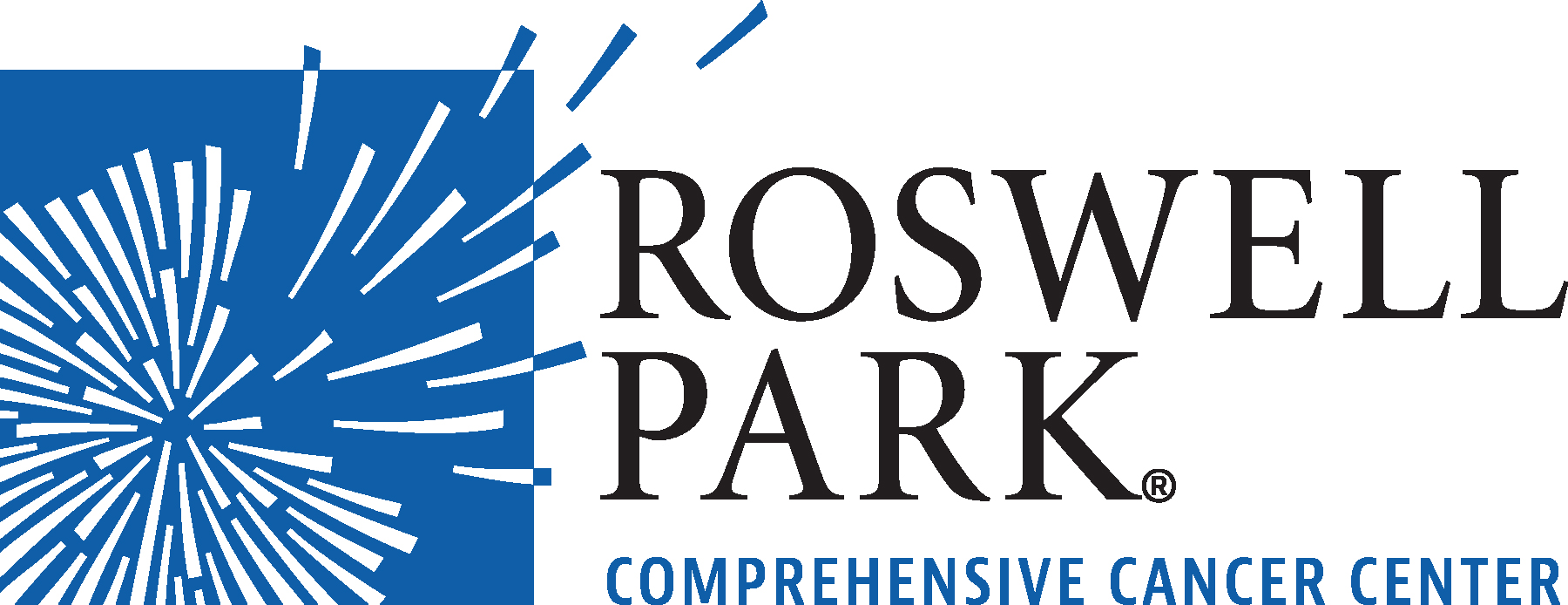 FOR IMMEDIATE RELEASE
Monday, February 1, 2021
Contact: Annie Deck-Miller, Roswell Park
716-845-8593; annie.deck-miller@roswellpark.org